CLERK TO GOVERNORS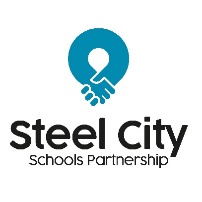 Person SpecificationKey AreasMethod of AssessmentInterview, Application Form, ReferencesKey Skills and AbilitiesKey Skills and AbilitiesAbility to organise complex materialApplication Form, InterviewAbility to understand and assimilate new informationApplication Form, InterviewAbility to take accurate minutesApplication Form, InterviewAbility to maintain efficient record-keeping systems Application Form, InterviewCommunication, literacy and ICT skillsApplication Form, InterviewAbility and willingness to work individually and use own initiativeApplication Form, InterviewAbility to organise time and work to deadlinesApplication Form, Interview, ReferencesGood interpersonal skillsInterview, ReferencesKnowledge and ExperienceKnowledge and ExperienceExperience of working in an administrative capacityApplication Form, InterviewExperience of maintaining and manipulating data/informationApplication Form, InterviewKnowledge of governing body procedures and/or experience demonstrating ability to gather and analyse information for research purposes.Application Form, InterviewExperience of writing agendas, accurate and effective minutes and/or reportsApplication Form, InterviewAwareness of data protection legislation to handle information securelyApplication Form, InterviewEducation and QualificationsEducation and QualificationsNVQ3 literacy/administration qualification or equivalent/experienceApplication Form, InterviewWillingness to attend further training and development opportunitiesApplication Form, InterviewPersonal QualitiesPersonal QualitiesBe enthusiastic and determinedApplication Form, InterviewHave flexibility, sensitivity and tactApplication Form, InterviewDemonstrate integrity, impartiality and confidentialityInterview, ReferencesWillingness to work at times convenient to the local governing bodies, including evening meetingsInterviewDemonstrate commitment to equal opportunitiesInterview, ReferencesOtherAble to travel to multi-site locations across the TrustInterviewAvailable to be contacted at mutually agreed times, including eveningsInterview